INSTITUTO DE ENSEÑANZA SECUNDARIA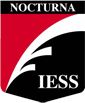 I.E.S.S ESCUELA NOCTURNAVilla Carlos paz - Córdoba       Área:  Educación ArtísticaAsignatura: Artes visuales II Ciclo:  C B Curso:  3º Profesor:  Néstor  I.  MaugeriAño lectivo:  2017 FUNDAMENTACIÓN  La Educación Artística favorece, en el alumno, el desarrollo de la expresión y la comunicación, ampliando las capacidades cognitivas, perceptivas, sensitivas, sociales y afectivas. Para este fin, le acerca los diferentes lenguajes artísticos con sus códigos y forma de utilizarlos, logrando la alfabetización estética y el descubrimiento de la interacción entre esos lenguajes.    A través del lenguaje de las artes visuales se ofrecen nuevos conocimientos y la posibilidad de descubrir modos de expresión y de comunicación, favoreciendo la creatividad. Así,  los alumnos podrán expresarse de manera personal y creativa.   Se desarrollan cualidades de comprensión propias del lenguaje visual como las capacidades de percepción, de expresión y de creación, utilizando los elementos visuales: líneas, formas, colores, espacios y texturas y aplicando diferentes técnicas y  materiales.    El aprendizaje de los conocimientos de este código y su sintaxis, permitirá conocer diferentes modos de representar un mensaje visual y comprender los contenidos expresados en obras de arte; tendiendo a poder aplicar, leer, transformar y manipular los diferentes símbolos e imágenes visuales.   Es, además, un patrimonio cultural que ocupa un importante lugar en los grupos sociales, permitiendo manifestar, conocer e interpretar la realidad circundante de una sociedad.    La Educación Artística posibilita a la vez la participación individual y colectiva, la inclusión social y la superación de prejuicios.     Constituye de esta manera un proceso dinámico que permite:El desarrollo de la sensibilidad perceptiva y comunicativa.El acceso a diferentes modos de expresión y comunicación.El descubrimiento y valoración del patrimonio cultural.El conocimiento y la comprensión de la situación contextual en donde se origina el hecho culturalEl reconocimiento de variaciones de criterios y estilos artísticos a lo largo del tiempo y de las sociedades.El desarrollo de la creatividad y búsqueda de identidad.       *  La asignatura será abordada utilizando estrategias que estimulen el aprendizaje por descubrimiento y la creatividad, buscando un contexto activo donde los alumnos puedan expresarse en forma creativa, es decir que se trabajará fundamentalmente con la libre expresión o expresión creativa. Podrán enriquecerse en el análisis crítico de las producciones de sus pares y en el trabajo colectivo, con los aportes de sus compañeros y  docente.       Estas últimas consideraciones son necesarias por la necesidad de estimulación y afianzamiento del uso de los elementos visuales que posee la mayor parte del alumnado con el que trabajamos, principalmente repitentes o que abandonaron y retoman sus estudios, por lo que poseen una baja autoestima y estimulación. De esta manera se alternan metodologías de expresión creativa y de modelos de recepción por estimulación.     Se trabajará, también, con aplicaciones de técnicas o conceptos abordados, para luego usarlos creativamente alternando entre trabajos técnicos y prácticas de libre expresión o guiadas, donde cada alumno se expresará con sus características individuales, potenciando la creatividad y el desarrollo de algunas estrategias y conocimientos que enriquezcan sus producciones, sin perder la autoestima.      Se trabajará, así, con diversas oportunidades de libre expresión individual y muchas que tengan como fin una expresión creativa desde lo afectivo, como así también la aplicación libre de técnicas aprendidas. Esto, tanto en la bidimensión como en la tridimensión.       Los contenidos progresarán en profundidad, siendo reiterados muchos de ellos de un año para otro para afianzarlos,  por no tener un alumnado permanente ni constante en el sistema, olvidándose de conceptos básicos. Este proceso se realizará en forma espiralada.      Estimulando la capacidad estética y cultural, se acercará el museo al aula, trabajando con observaciones y lectura de obras de arte, relacionándolas con el contexto que les dio origen. De muchas de ellas se realizarán reproducciones fomentando la observación, trabajando la percepción y la proporción.         Se trabajará, en la medida de lo posible y en forma intercalada incluyendo las nuevas tecnologías en las que ellos están insertos.    Se fijará también como objetivo, la exposición de  trabajos, logrando una inclusión social y valoración de sus producciones. Permitiendo de esta manera  perder el temor a mostrar sus trabajos, ya que suele observarse una inhibición al respecto.       Utilizaremos materiales que se adapten a la situación socio-económica de nuestra población escolar, permitiendo una libre selección de materiales a experimentar, y otros de uso diario.      *   La obra de arte será abordada, en algunos casos, como disparador de contenidos desde el hecho cultural, la percepción estética y la producción creadora.      *   Para favorecer el aprendizaje se utilizarán métodos inductivos y analíticos, de libre expresión, de aprendizajes por descubrimiento y receptivos.      *   Se utilizarán las nuevas tecnologías para la libre expresión, investigación y producción artística      *  Se facilitará la observación del mundo que lo rodea y de obras que le muestren el hecho cultural, acercándole el museo al aula. (  Observación directa e indirecta )      *  Se aplicarán técnicas que estimulen el pensamiento creador y la expresión afectiva.       *  Para facilitar todo lo anterior se alternarán como estrategias el diálogo didáctico, lluvias de ideas, audiciones musicales, uso de láminas, exposiciones temáticas , observación de videos, trabajos grupales y trabajos de investigación entre otras. MetodologíasSe trabajará con métodos activos, trabajando principalmente con el formato de aula taller y asignatura compartida.Se alterna también metodología expositiva en trabajos de asignatura.Se combina el aprendizaje por descubrimiento y receptivo Se aplicarán métodos analíticos e inductivos.Aprendizaje guiado.Estrategias metodológicasPlanteo de trabajos grupalesPlanteo de creaciones individuales.Realización de exposiciones explicativas y de ejemplificación.Planteo de trabajos de lectura y de investigaciones para la búsqueda de información.Diálogo dirigido.Observaciones directas e indirecta (pinturas, cine, publicidades, comics) Trabajos de reproducciones y recreaciones de obrasUso de ticsCompetenciasReferidas a:Interpretación y comprensión del contexto social en que se desarrolla el hecho artístico.Búsqueda, procesamiento y análisis de información.Trabajo en colaboración.Desarrollo creativo.Producción gráfica.Aplicación de códigos visuales.Oralidad, lectura y escrituraAbordaje y resolución de situaciones problemáticasPensamiento crítico y creativoTrabajo en colaboración para relacionarse e interactuar.Objetivos           Fortalecer el conocimiento de los elementos básicos del lenguaje visual y la toma               de decisiones compositivas             Conocer y operar con los recursos materiales y procedimentales básicos propios              de los diferentes modos de representación visual, atendiendo a su potencialidad              expresiva.             Realizar y proponer actividades colectivas que contribuyan con la construcción de              la conciencia grupal, el respeto por el pensamiento del otro, la resolución conjunta             de situaciones problemáticas, la construcción y respeto de las reglas.            Utilizar materiales, técnicas, tecnologías y procedimientos con fines expresivos y            creativos.            Diseñar objetos artísticos en forma creativa.            Analizar y comprender la producción artística, reconociendo su contexto de            pertenencia y relacionándola con el mismo.            Crear composiciones artísticas, aplicando los elementos del código visual.             Percibir e interpretar imágenes y formas naturales y artificiales, atendiendo a               sus cualidades plásticas y estéticas.           Participar activamente, con responsabilidad, en el trabajo individual y colectivo.   Disposición para aceptar, respetar y reflexionar sobre las producciones artísticas propias y ajenas.           Desarrollar el proceso creativo.           Desarrollar interés y placer por el arte.Contenidos      Conocimiento y empleo en producciones visuales (pinturas, impresos, objetos, instalaciones, performances, dibujos, construcciones) de los componentes, materiales, soportes, técnicas, recursos y procedimientos propios del lenguaje visual, tanto en el espacio bidimensional como tridimensional. Representación del espacio en el plano: perspectivas con uno y dos puntos de fuga.Desarrollo de estrategias constructivas a partir del uso del color: mancha, transparen-cia, mezclas, tono, textura, collage, fotomontaje, objetos.     Producción con uso intencional de diversos criterios compositivos, atendiendo a: organización de la composición; tamaños del plano; espacios, volúmenes, formas, luces y sombras; marco; relaciones de escala. Empleo del blanco y del negro. Variaciones de valor: los grises. Participación en actividades grupales de producción artística que potencien la socialización el diálogo, la argumentación, el respeto por el otro, la resolución de conflictos y la asunción de diferentes roles.                                          Análisis de producciones visuales de variadas épocas, espacios, géneros y estilos advirtiendo que esta diversidad resulta de diferentes maneras de ver el mundo y, por lo tanto, de representarlo. (arte moderno. Arte Cinético, óptico, bodegones, etc.)  Observación sistemática y análisis de variadas manifestaciones artísticas.                           Comprensión de los mensajes visuales. Interpretación metafórica  Identificación de elementos del código visual.  Reproducción de obras de arte. Creaciones. Representación tridimensional Nuevas tecnologías. Funciones de la imagen visual.Uso de las TIC como herramienta para el desarrollo de nuevas capacidades Uso de la fotografía y el video con fines creativos expresivos y comunicativos. Imagen fija y en movimiento como medio de expresión y comunicación. Análisis, creación.    Análisis de planos. Comics Participación responsable frente a la dinámica de la clase.Criterios de evaluación          Se realizará un seguimiento continuo por medio de planillas, observando el logro de las expectativas fijadas para cada curso y el proceso del desarrollo personal en la asignatura.                                       presentación gráfica y orden.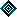 logro del objetivo de los trabajos.                                       entrega en tiempo y forma.participación y actitudes en el trabajo áulico individual y grupal.conocimiento de los conceptos teóricos.                       desarrollo de la creatividad y de las destrezas.                      responsabilidad en el trabajo.         Así se evaluarán los contenidos conceptuales como procedimentales y actitudinales en el trabajo diario, en la entrega de carpetas, en evaluaciones escritas u orales y en trabajos grupales.         Será indispensable para aprobar la asignatura, ya sea en forma regular o para rendir exámenes o coloquios presentar la carpeta completa. BibliografíaAmigo, Ferro; Heras,Schuster, Sair. (2001) Culturas y estéticas contemporáneas.Argentina. Ed. AiqueAntonio Figueroa, Mª Teresa Fernandez Madrid  Historia del Arte 2º bachillerato. Arte rama, Panorama histórico del arte, arte rama 1961 Argentina Ed. Codex. Brand y Berdichevsky  Plástica en red 7,8,9  serie tramas. Brand y Berdichevsky Educación artística Ed AZ. Diseño Curricular Ciclo Básico de la Educación Secundaria. Artes Visuales. Ministerio de Educación de la Provincia de Córdoba.Edebé. Plástica 4, 5 y 6. 1993 Barcelona: ed. EdebéGenios de la pintura.(1999). Barcelona, España: Ed. Perfil.Historia visual del Arte. Larousse (La Nación)Núcleos de Aprendizajes Proritarios(2011) Consejo Federal de Educación.Viktor Lowenfeld- W.Lambert Brittain. (1988) Desarrollo de la Capacidad Creadora. (2da. Ed.) Buenos Aires: Editorial KapeluzNota: algunos de los contenidos a desarrollar se presentarán en proyectos a elegir para desarrollarlos grupalmente en el formato taller. 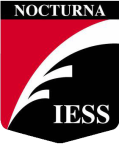 Escuela Nocturna – Instituto de Enseñanza Secundaria y Superior Ciclo Lectivo 2017Profesor/a:Escuela Nocturna – Instituto de Enseñanza Secundaria y Superior Ciclo Lectivo 2017Profesor/a:Escuela Nocturna – Instituto de Enseñanza Secundaria y Superior Ciclo Lectivo 2017Profesor/a:Escuela Nocturna – Instituto de Enseñanza Secundaria y Superior Ciclo Lectivo 2017Profesor/a:Escuela Nocturna – Instituto de Enseñanza Secundaria y Superior Ciclo Lectivo 2017Profesor/a:Análisis e interpretación de la imagen- fija y en movimiento- como medio de expresión y comunicación.Escuela Nocturna – Instituto de Enseñanza Secundaria y Superior Ciclo Lectivo 2017Profesor/a: